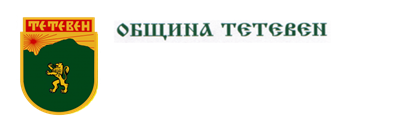 ДО  КМЕТА НА ОБЩИНА ТЕТЕВЕНВХ. №ОС-05 -26.…../….………… 20......г.Кв. №……………………………………...                    Срок за изпълнение 5 дниЗ А Я В Л Е Н И Еза издаване на пропуски за влизане в зоните и улиците,ограничени за движение на пътни превозни средства(Уникален идентификатор на административната услуга - 2035)От …...........................................................................................................................................................  (собствено, бащино, фамилно)     Адрес :......................................................................................................... ……………………………..                                                (област, община, населено място, ж.к., бул., ул., сграда, N, вх., ет., ап.)      телефон: ……………………………., електронна поща……………………………………………...Уважаема г-жо Кмет,        Моля, във връзка с чл. 45, ал. 6 и ал. 8 от Наредба за обществения ред и сигурност на гражданите на територията на община Тетевен да бъде издаден пропуск за достъп до ул. „Иван Вазов“ в участъка от пл. „Сава Младенов“ до кръстовище с ул. „Ненка Павлова“, както следва:Име, презиме, фамилия: …………………………………………………………………………………Адрес:………………………………………………………………………………………………………Регистрационен № на автомобила: ……………………………………………………………………..За дата: …………………………………………………………………………………….........................Часови интервал:   от………………...до………………часаС цел: ……………………………………………………………………………………………………..  На основание Наредбата за определянето и администрирането на местните такси и цени на услуги на територията на община Тетевен - чл. 50а, т. 24 за издаване на пропуск за едно транспортно средство се заплаща такса от 5 лв./час.  Декларирам, че давам съгласието си Община Тетевен да обработва и съхранява личните ми данни, съгласно изискванията на ЗЗЛД, за целите на предоставяне на заявената услуга.*Дата: …………………					 С уважение : ……………………гр. ТетевенПолучил пропуска:.......................................................................................  Дата:.......................................